#10FOP 316.02 - TERMO DE CONSENTIMENTO LIVRE E ESCLARECIDO SERVIÇO DE OFTALMOLOGIA – MEMBRANA AMNIÓTICA Observação 1: Apesar dos conselhos e direcionamentos do seu médico, você deve participar do processo de decisão sobre o tratamento e tomar responsabilidade pela conduta adotada. Este formulário atesta sua aceitação do tratamento recomendado pelo seu médico. Observação 2: O médico deverá registrar a obtenção deste consentimento no Prontuário do Paciente, no item “evolução”.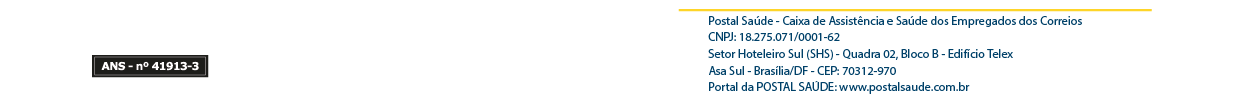 INFORMAÇÕES DO BENEFICIÁRIO (TITULAR OU DEPENDENTE)INFORMAÇÕES DO BENEFICIÁRIO (TITULAR OU DEPENDENTE)INFORMAÇÕES DO BENEFICIÁRIO (TITULAR OU DEPENDENTE)INFORMAÇÕES DO BENEFICIÁRIO (TITULAR OU DEPENDENTE)INFORMAÇÕES DO BENEFICIÁRIO (TITULAR OU DEPENDENTE)INFORMAÇÕES DO BENEFICIÁRIO (TITULAR OU DEPENDENTE) Titular Titular Dependente Dependente Dependente DependenteNome (Completo e sem abreviação):      Nome (Completo e sem abreviação):      Nome (Completo e sem abreviação):      Nome (Completo e sem abreviação):      Nome (Completo e sem abreviação):      Nome (Completo e sem abreviação):      Data de Nascimento:   /  /     CPF:      -  CPF:      -  CPF:      -  Estado Civil:           Estado Civil:           URR:            URR:            URR:            URR:            URR:            URR:            Endereço:             Endereço:             Endereço:             Endereço:             Endereço:             Endereço:             Bairro:           Cidade:           Cidade:           Cidade:           UF:           CEP:           Telefone: (  )       Telefone: (  )       Telefone: (  )       Celular: (  )          Celular: (  )          Celular: (  )          INFORMAÇÕES DO PROCEDIMENTOINFORMAÇÕES DO PROCEDIMENTOINFORMAÇÕES DO PROCEDIMENTOINFORMAÇÕES DO PROCEDIMENTOINFORMAÇÕES DO PROCEDIMENTOINFORMAÇÕES DO PROCEDIMENTOMédico:           Médico:           CRM:      CRM:      CRM:      CRM:      Data do procedimento cirúrgico:   /  /         Data do procedimento cirúrgico:   /  /         Data do procedimento cirúrgico:   /  /         Data do procedimento cirúrgico:   /  /         Data do procedimento cirúrgico:   /  /         Data do procedimento cirúrgico:   /  /         Olho:   Direito   Esquerdo   Ambos os olhosOlho:   Direito   Esquerdo   Ambos os olhosOlho:   Direito   Esquerdo   Ambos os olhosOlho:   Direito   Esquerdo   Ambos os olhosOlho:   Direito   Esquerdo   Ambos os olhosOlho:   Direito   Esquerdo   Ambos os olhosTipo de Anestesia:    Local   Geral 1.Tipo de Anestesia:    Local   Geral 1.Tipo de Anestesia:    Local   Geral 1.Tipo de Anestesia:    Local   Geral 1.Tipo de Anestesia:    Local   Geral 1.Tipo de Anestesia:    Local   Geral 1.Diagnóstico:            Diagnóstico:            Diagnóstico:            Diagnóstico:            Diagnóstico:            Diagnóstico:            INFORMAÇÕES GERAISINFORMAÇÕES GERAISINFORMAÇÕES GERAISINFORMAÇÕES GERAISINFORMAÇÕES GERAISINFORMAÇÕES GERAISEste Termo de Consentimento Informado se refere ao procedimento ENXERTO DE MEMBRANA AMNIÓTICA que será submetido(a) e tem por finalidade esclarecer/explicar a natureza deste procedimento, suas consequências e riscos, bem como após sua compreensão de todos os termos e ciência, autorizar que seja realizado o procedimento. Devendo todas as suas dúvidas serem discutidas com seu médico antes de assiná-lo.De todo modo, queremos ter certeza se foi suficientemente esclarecida pelo médico e compreendeu o diagnóstico, riscos e objetivos, além de todas as questões aqui mencionadas, tudo isso, para que possamos contribuir e alcançar o melhor resultado para saúde e bem-estar do(a) beneficiário (paciente).Procedimento proposto: A membrana amniótica é uma membrana retirada da placenta após o parto cesáreo de pacientes sadias (previamente avaliadas). Ela é conservada em meio especial e pode ser utilizada semanas ou meses após. A membrana amniótica tem ação anti-inflamatória e reduz a formação de vasos sanguíneos indesejáveis e auxilia na cicatrização da superfície ocular. Serão dados vários pontos durante a cirurgia que poderão ser retirados ou não no pós-operatório. O uso de colírios pode ser necessário por semanas a meses, ou até mesmo por tempo indeterminado. O período de recuperação pós-operatória pode demorar de semanas a meses. A recuperação visual, quando acontecer, é gradual. Benefícios e riscos do procedimento proposto: Com a realização da cirurgia de transplante de membrana amniótica pode haver uma recuperação parcial ou total da visão, dependendo de outros problemas oculares existentes e da capacidade visual anterior ao início da doença em questão. A cirurgia de transplante de membrana amniótica não melhora os danos causados à visão por problemas da retina, glaucoma ou outras doenças oculares não relacionadas a superfície ocular. As complicações dessa cirurgia podem ser permanentes ou requer nova cirurgia ou tratamento. Entre as complicações que eventualmente podem ocorrer temos: Infecção;Hemorragia (sangramento dentro ou fora do olho);Deslocamento da retina (situação que normalmente requer cirurgia); Glaucoma (aumento da pressão intraocular);Uveíte, irite (inflamação dentro dos olhos);Atrofia da íris; g) Perda da transparência córnea;Alteração da forma ou tamanho da pupila;Visão dupla ou embaçada;Neuropatia óptica isquêmica (atrofia parcial ou total do nervo do olho); Problemas com a circulação do fluido intraocular (humor aquoso);Aderência interna (cicatrizes da pálpebra); m) Ptose permanente (queda da pálpebra);Alteração ou piora da estética ocular. Outras complicações menos sérias podem ocorrer: Leve ptose (queda) pálpebra;Edema (inchaço) ao redor do olho;Olho seco ou irritação (ressecamento ocular com coceira, ardência, sensação de areia e lacrimejamento);Aumento, mudança nas formas e tamanho das moscas volantes (sombras que se movem com os movimentos oculares);Mudanças significativa do grau ocular. Qualquer das complicações acima podem resultar em visão embaçada, distorcida ou desconforto.Algumas podem provocar a perda permanente da visão e mesmo a perda do olho. Contudo na maioria das vezes as complicações acima são tratadas e solucionadas, ou ainda podem melhorar espontaneamente. As complicações acima descritas são a grande maioria das que eventualmente podem ocorrer. Além das complicações descritas acima, é importante saber que podem ocorrer complicações, devido ao seu estado clínico geral. Há possibilidade de complicações devido a anestesia, reação a medicamentos que podem trazer problemas passageiros ou permanentes, causar danos ao cérebro ou até mesmo levar a morte, em raríssimos casos. Observações específicas: __________________________________________________________Este Termo de Consentimento Informado se refere ao procedimento ENXERTO DE MEMBRANA AMNIÓTICA que será submetido(a) e tem por finalidade esclarecer/explicar a natureza deste procedimento, suas consequências e riscos, bem como após sua compreensão de todos os termos e ciência, autorizar que seja realizado o procedimento. Devendo todas as suas dúvidas serem discutidas com seu médico antes de assiná-lo.De todo modo, queremos ter certeza se foi suficientemente esclarecida pelo médico e compreendeu o diagnóstico, riscos e objetivos, além de todas as questões aqui mencionadas, tudo isso, para que possamos contribuir e alcançar o melhor resultado para saúde e bem-estar do(a) beneficiário (paciente).Procedimento proposto: A membrana amniótica é uma membrana retirada da placenta após o parto cesáreo de pacientes sadias (previamente avaliadas). Ela é conservada em meio especial e pode ser utilizada semanas ou meses após. A membrana amniótica tem ação anti-inflamatória e reduz a formação de vasos sanguíneos indesejáveis e auxilia na cicatrização da superfície ocular. Serão dados vários pontos durante a cirurgia que poderão ser retirados ou não no pós-operatório. O uso de colírios pode ser necessário por semanas a meses, ou até mesmo por tempo indeterminado. O período de recuperação pós-operatória pode demorar de semanas a meses. A recuperação visual, quando acontecer, é gradual. Benefícios e riscos do procedimento proposto: Com a realização da cirurgia de transplante de membrana amniótica pode haver uma recuperação parcial ou total da visão, dependendo de outros problemas oculares existentes e da capacidade visual anterior ao início da doença em questão. A cirurgia de transplante de membrana amniótica não melhora os danos causados à visão por problemas da retina, glaucoma ou outras doenças oculares não relacionadas a superfície ocular. As complicações dessa cirurgia podem ser permanentes ou requer nova cirurgia ou tratamento. Entre as complicações que eventualmente podem ocorrer temos: Infecção;Hemorragia (sangramento dentro ou fora do olho);Deslocamento da retina (situação que normalmente requer cirurgia); Glaucoma (aumento da pressão intraocular);Uveíte, irite (inflamação dentro dos olhos);Atrofia da íris; g) Perda da transparência córnea;Alteração da forma ou tamanho da pupila;Visão dupla ou embaçada;Neuropatia óptica isquêmica (atrofia parcial ou total do nervo do olho); Problemas com a circulação do fluido intraocular (humor aquoso);Aderência interna (cicatrizes da pálpebra); m) Ptose permanente (queda da pálpebra);Alteração ou piora da estética ocular. Outras complicações menos sérias podem ocorrer: Leve ptose (queda) pálpebra;Edema (inchaço) ao redor do olho;Olho seco ou irritação (ressecamento ocular com coceira, ardência, sensação de areia e lacrimejamento);Aumento, mudança nas formas e tamanho das moscas volantes (sombras que se movem com os movimentos oculares);Mudanças significativa do grau ocular. Qualquer das complicações acima podem resultar em visão embaçada, distorcida ou desconforto.Algumas podem provocar a perda permanente da visão e mesmo a perda do olho. Contudo na maioria das vezes as complicações acima são tratadas e solucionadas, ou ainda podem melhorar espontaneamente. As complicações acima descritas são a grande maioria das que eventualmente podem ocorrer. Além das complicações descritas acima, é importante saber que podem ocorrer complicações, devido ao seu estado clínico geral. Há possibilidade de complicações devido a anestesia, reação a medicamentos que podem trazer problemas passageiros ou permanentes, causar danos ao cérebro ou até mesmo levar a morte, em raríssimos casos. Observações específicas: __________________________________________________________Este Termo de Consentimento Informado se refere ao procedimento ENXERTO DE MEMBRANA AMNIÓTICA que será submetido(a) e tem por finalidade esclarecer/explicar a natureza deste procedimento, suas consequências e riscos, bem como após sua compreensão de todos os termos e ciência, autorizar que seja realizado o procedimento. Devendo todas as suas dúvidas serem discutidas com seu médico antes de assiná-lo.De todo modo, queremos ter certeza se foi suficientemente esclarecida pelo médico e compreendeu o diagnóstico, riscos e objetivos, além de todas as questões aqui mencionadas, tudo isso, para que possamos contribuir e alcançar o melhor resultado para saúde e bem-estar do(a) beneficiário (paciente).Procedimento proposto: A membrana amniótica é uma membrana retirada da placenta após o parto cesáreo de pacientes sadias (previamente avaliadas). Ela é conservada em meio especial e pode ser utilizada semanas ou meses após. A membrana amniótica tem ação anti-inflamatória e reduz a formação de vasos sanguíneos indesejáveis e auxilia na cicatrização da superfície ocular. Serão dados vários pontos durante a cirurgia que poderão ser retirados ou não no pós-operatório. O uso de colírios pode ser necessário por semanas a meses, ou até mesmo por tempo indeterminado. O período de recuperação pós-operatória pode demorar de semanas a meses. A recuperação visual, quando acontecer, é gradual. Benefícios e riscos do procedimento proposto: Com a realização da cirurgia de transplante de membrana amniótica pode haver uma recuperação parcial ou total da visão, dependendo de outros problemas oculares existentes e da capacidade visual anterior ao início da doença em questão. A cirurgia de transplante de membrana amniótica não melhora os danos causados à visão por problemas da retina, glaucoma ou outras doenças oculares não relacionadas a superfície ocular. As complicações dessa cirurgia podem ser permanentes ou requer nova cirurgia ou tratamento. Entre as complicações que eventualmente podem ocorrer temos: Infecção;Hemorragia (sangramento dentro ou fora do olho);Deslocamento da retina (situação que normalmente requer cirurgia); Glaucoma (aumento da pressão intraocular);Uveíte, irite (inflamação dentro dos olhos);Atrofia da íris; g) Perda da transparência córnea;Alteração da forma ou tamanho da pupila;Visão dupla ou embaçada;Neuropatia óptica isquêmica (atrofia parcial ou total do nervo do olho); Problemas com a circulação do fluido intraocular (humor aquoso);Aderência interna (cicatrizes da pálpebra); m) Ptose permanente (queda da pálpebra);Alteração ou piora da estética ocular. Outras complicações menos sérias podem ocorrer: Leve ptose (queda) pálpebra;Edema (inchaço) ao redor do olho;Olho seco ou irritação (ressecamento ocular com coceira, ardência, sensação de areia e lacrimejamento);Aumento, mudança nas formas e tamanho das moscas volantes (sombras que se movem com os movimentos oculares);Mudanças significativa do grau ocular. Qualquer das complicações acima podem resultar em visão embaçada, distorcida ou desconforto.Algumas podem provocar a perda permanente da visão e mesmo a perda do olho. Contudo na maioria das vezes as complicações acima são tratadas e solucionadas, ou ainda podem melhorar espontaneamente. As complicações acima descritas são a grande maioria das que eventualmente podem ocorrer. Além das complicações descritas acima, é importante saber que podem ocorrer complicações, devido ao seu estado clínico geral. Há possibilidade de complicações devido a anestesia, reação a medicamentos que podem trazer problemas passageiros ou permanentes, causar danos ao cérebro ou até mesmo levar a morte, em raríssimos casos. Observações específicas: __________________________________________________________Este Termo de Consentimento Informado se refere ao procedimento ENXERTO DE MEMBRANA AMNIÓTICA que será submetido(a) e tem por finalidade esclarecer/explicar a natureza deste procedimento, suas consequências e riscos, bem como após sua compreensão de todos os termos e ciência, autorizar que seja realizado o procedimento. Devendo todas as suas dúvidas serem discutidas com seu médico antes de assiná-lo.De todo modo, queremos ter certeza se foi suficientemente esclarecida pelo médico e compreendeu o diagnóstico, riscos e objetivos, além de todas as questões aqui mencionadas, tudo isso, para que possamos contribuir e alcançar o melhor resultado para saúde e bem-estar do(a) beneficiário (paciente).Procedimento proposto: A membrana amniótica é uma membrana retirada da placenta após o parto cesáreo de pacientes sadias (previamente avaliadas). Ela é conservada em meio especial e pode ser utilizada semanas ou meses após. A membrana amniótica tem ação anti-inflamatória e reduz a formação de vasos sanguíneos indesejáveis e auxilia na cicatrização da superfície ocular. Serão dados vários pontos durante a cirurgia que poderão ser retirados ou não no pós-operatório. O uso de colírios pode ser necessário por semanas a meses, ou até mesmo por tempo indeterminado. O período de recuperação pós-operatória pode demorar de semanas a meses. A recuperação visual, quando acontecer, é gradual. Benefícios e riscos do procedimento proposto: Com a realização da cirurgia de transplante de membrana amniótica pode haver uma recuperação parcial ou total da visão, dependendo de outros problemas oculares existentes e da capacidade visual anterior ao início da doença em questão. A cirurgia de transplante de membrana amniótica não melhora os danos causados à visão por problemas da retina, glaucoma ou outras doenças oculares não relacionadas a superfície ocular. As complicações dessa cirurgia podem ser permanentes ou requer nova cirurgia ou tratamento. Entre as complicações que eventualmente podem ocorrer temos: Infecção;Hemorragia (sangramento dentro ou fora do olho);Deslocamento da retina (situação que normalmente requer cirurgia); Glaucoma (aumento da pressão intraocular);Uveíte, irite (inflamação dentro dos olhos);Atrofia da íris; g) Perda da transparência córnea;Alteração da forma ou tamanho da pupila;Visão dupla ou embaçada;Neuropatia óptica isquêmica (atrofia parcial ou total do nervo do olho); Problemas com a circulação do fluido intraocular (humor aquoso);Aderência interna (cicatrizes da pálpebra); m) Ptose permanente (queda da pálpebra);Alteração ou piora da estética ocular. Outras complicações menos sérias podem ocorrer: Leve ptose (queda) pálpebra;Edema (inchaço) ao redor do olho;Olho seco ou irritação (ressecamento ocular com coceira, ardência, sensação de areia e lacrimejamento);Aumento, mudança nas formas e tamanho das moscas volantes (sombras que se movem com os movimentos oculares);Mudanças significativa do grau ocular. Qualquer das complicações acima podem resultar em visão embaçada, distorcida ou desconforto.Algumas podem provocar a perda permanente da visão e mesmo a perda do olho. Contudo na maioria das vezes as complicações acima são tratadas e solucionadas, ou ainda podem melhorar espontaneamente. As complicações acima descritas são a grande maioria das que eventualmente podem ocorrer. Além das complicações descritas acima, é importante saber que podem ocorrer complicações, devido ao seu estado clínico geral. Há possibilidade de complicações devido a anestesia, reação a medicamentos que podem trazer problemas passageiros ou permanentes, causar danos ao cérebro ou até mesmo levar a morte, em raríssimos casos. Observações específicas: __________________________________________________________Este Termo de Consentimento Informado se refere ao procedimento ENXERTO DE MEMBRANA AMNIÓTICA que será submetido(a) e tem por finalidade esclarecer/explicar a natureza deste procedimento, suas consequências e riscos, bem como após sua compreensão de todos os termos e ciência, autorizar que seja realizado o procedimento. Devendo todas as suas dúvidas serem discutidas com seu médico antes de assiná-lo.De todo modo, queremos ter certeza se foi suficientemente esclarecida pelo médico e compreendeu o diagnóstico, riscos e objetivos, além de todas as questões aqui mencionadas, tudo isso, para que possamos contribuir e alcançar o melhor resultado para saúde e bem-estar do(a) beneficiário (paciente).Procedimento proposto: A membrana amniótica é uma membrana retirada da placenta após o parto cesáreo de pacientes sadias (previamente avaliadas). Ela é conservada em meio especial e pode ser utilizada semanas ou meses após. A membrana amniótica tem ação anti-inflamatória e reduz a formação de vasos sanguíneos indesejáveis e auxilia na cicatrização da superfície ocular. Serão dados vários pontos durante a cirurgia que poderão ser retirados ou não no pós-operatório. O uso de colírios pode ser necessário por semanas a meses, ou até mesmo por tempo indeterminado. O período de recuperação pós-operatória pode demorar de semanas a meses. A recuperação visual, quando acontecer, é gradual. Benefícios e riscos do procedimento proposto: Com a realização da cirurgia de transplante de membrana amniótica pode haver uma recuperação parcial ou total da visão, dependendo de outros problemas oculares existentes e da capacidade visual anterior ao início da doença em questão. A cirurgia de transplante de membrana amniótica não melhora os danos causados à visão por problemas da retina, glaucoma ou outras doenças oculares não relacionadas a superfície ocular. As complicações dessa cirurgia podem ser permanentes ou requer nova cirurgia ou tratamento. Entre as complicações que eventualmente podem ocorrer temos: Infecção;Hemorragia (sangramento dentro ou fora do olho);Deslocamento da retina (situação que normalmente requer cirurgia); Glaucoma (aumento da pressão intraocular);Uveíte, irite (inflamação dentro dos olhos);Atrofia da íris; g) Perda da transparência córnea;Alteração da forma ou tamanho da pupila;Visão dupla ou embaçada;Neuropatia óptica isquêmica (atrofia parcial ou total do nervo do olho); Problemas com a circulação do fluido intraocular (humor aquoso);Aderência interna (cicatrizes da pálpebra); m) Ptose permanente (queda da pálpebra);Alteração ou piora da estética ocular. Outras complicações menos sérias podem ocorrer: Leve ptose (queda) pálpebra;Edema (inchaço) ao redor do olho;Olho seco ou irritação (ressecamento ocular com coceira, ardência, sensação de areia e lacrimejamento);Aumento, mudança nas formas e tamanho das moscas volantes (sombras que se movem com os movimentos oculares);Mudanças significativa do grau ocular. Qualquer das complicações acima podem resultar em visão embaçada, distorcida ou desconforto.Algumas podem provocar a perda permanente da visão e mesmo a perda do olho. Contudo na maioria das vezes as complicações acima são tratadas e solucionadas, ou ainda podem melhorar espontaneamente. As complicações acima descritas são a grande maioria das que eventualmente podem ocorrer. Além das complicações descritas acima, é importante saber que podem ocorrer complicações, devido ao seu estado clínico geral. Há possibilidade de complicações devido a anestesia, reação a medicamentos que podem trazer problemas passageiros ou permanentes, causar danos ao cérebro ou até mesmo levar a morte, em raríssimos casos. Observações específicas: __________________________________________________________Este Termo de Consentimento Informado se refere ao procedimento ENXERTO DE MEMBRANA AMNIÓTICA que será submetido(a) e tem por finalidade esclarecer/explicar a natureza deste procedimento, suas consequências e riscos, bem como após sua compreensão de todos os termos e ciência, autorizar que seja realizado o procedimento. Devendo todas as suas dúvidas serem discutidas com seu médico antes de assiná-lo.De todo modo, queremos ter certeza se foi suficientemente esclarecida pelo médico e compreendeu o diagnóstico, riscos e objetivos, além de todas as questões aqui mencionadas, tudo isso, para que possamos contribuir e alcançar o melhor resultado para saúde e bem-estar do(a) beneficiário (paciente).Procedimento proposto: A membrana amniótica é uma membrana retirada da placenta após o parto cesáreo de pacientes sadias (previamente avaliadas). Ela é conservada em meio especial e pode ser utilizada semanas ou meses após. A membrana amniótica tem ação anti-inflamatória e reduz a formação de vasos sanguíneos indesejáveis e auxilia na cicatrização da superfície ocular. Serão dados vários pontos durante a cirurgia que poderão ser retirados ou não no pós-operatório. O uso de colírios pode ser necessário por semanas a meses, ou até mesmo por tempo indeterminado. O período de recuperação pós-operatória pode demorar de semanas a meses. A recuperação visual, quando acontecer, é gradual. Benefícios e riscos do procedimento proposto: Com a realização da cirurgia de transplante de membrana amniótica pode haver uma recuperação parcial ou total da visão, dependendo de outros problemas oculares existentes e da capacidade visual anterior ao início da doença em questão. A cirurgia de transplante de membrana amniótica não melhora os danos causados à visão por problemas da retina, glaucoma ou outras doenças oculares não relacionadas a superfície ocular. As complicações dessa cirurgia podem ser permanentes ou requer nova cirurgia ou tratamento. Entre as complicações que eventualmente podem ocorrer temos: Infecção;Hemorragia (sangramento dentro ou fora do olho);Deslocamento da retina (situação que normalmente requer cirurgia); Glaucoma (aumento da pressão intraocular);Uveíte, irite (inflamação dentro dos olhos);Atrofia da íris; g) Perda da transparência córnea;Alteração da forma ou tamanho da pupila;Visão dupla ou embaçada;Neuropatia óptica isquêmica (atrofia parcial ou total do nervo do olho); Problemas com a circulação do fluido intraocular (humor aquoso);Aderência interna (cicatrizes da pálpebra); m) Ptose permanente (queda da pálpebra);Alteração ou piora da estética ocular. Outras complicações menos sérias podem ocorrer: Leve ptose (queda) pálpebra;Edema (inchaço) ao redor do olho;Olho seco ou irritação (ressecamento ocular com coceira, ardência, sensação de areia e lacrimejamento);Aumento, mudança nas formas e tamanho das moscas volantes (sombras que se movem com os movimentos oculares);Mudanças significativa do grau ocular. Qualquer das complicações acima podem resultar em visão embaçada, distorcida ou desconforto.Algumas podem provocar a perda permanente da visão e mesmo a perda do olho. Contudo na maioria das vezes as complicações acima são tratadas e solucionadas, ou ainda podem melhorar espontaneamente. As complicações acima descritas são a grande maioria das que eventualmente podem ocorrer. Além das complicações descritas acima, é importante saber que podem ocorrer complicações, devido ao seu estado clínico geral. Há possibilidade de complicações devido a anestesia, reação a medicamentos que podem trazer problemas passageiros ou permanentes, causar danos ao cérebro ou até mesmo levar a morte, em raríssimos casos. Observações específicas: __________________________________________________________DECLARAÇÃO DO BENEFICIÁRIODECLARAÇÃO DO BENEFICIÁRIODECLARAÇÃO DO BENEFICIÁRIODECLARAÇÃO DO BENEFICIÁRIODECLARAÇÃO DO BENEFICIÁRIODECLARAÇÃO DO BENEFICIÁRIOPelo presente termo, o paciente e seu responsável legal (se for o caso):Declara(m) que: Encontram-se ciente do diagnóstico, dos procedimentos, benefícios, riscos, complicações e resultados expostos acima, havendo o cirurgião e sua equipe lhe (s) fornecido todas as informações referentes a cada um desses itens, esclarecendo inclusive dúvidas adicionais, em linguagem clara, acessível e precisa; Encontram-se ciente de que a cirurgia a ser realizada, face a possibilidade da ocorrência de riscos e complicações, não permite ao cirurgião e sua equipe assegurar garantias quanto ao resultado final do procedimento proposto; Ter pleno conhecimento da importância de que sejam seguidas as prescrições indicadas, evitando ou minimizando as possibilidades ocorrência de complicações pré, trans e pós-operatórias, responsabilizando-se pelas consequências advindas de sua inobservância.Concordam com o tratamento dos dados pessoais informados neste Termo de Consentimento Livre e Esclarecido (Serviço de oftalmologia – Membrana amniótica) pela POSTAL SAÚDE, para a seguinte finalidade: realização do procedimento de enxerto de membrana amniótica, com base nas hipóteses de tratamento: Consentimento; Execução de Contrato e Tutela da Saúde em procedimento realizado por profissionais de saúde, conforme previsto na Lei nº 13.709/2018 – Lei Geral de Proteção de Dados Pessoais (LGPD) II) Autoriza(m): O cirurgião _________________________________________________________________ a tomar as medidas que julgar necessárias, em decorrência das circunstancias (previsíveis ou imprevisíveis) que se apresentam no transoperatório; c) O corpo clinico do Hospital  _________________________________, aqui representado pelo seu cirurgião e/ ou auxiliares/assistentes, a dar andamento aos procedimentos propedêuticos, terapêuticos ou cirúrgicos que lhe foram indicados. Assim, tendo ouvido, lido e aceito as explicações pertinentes, o paciente e seu representante legal, se for o caso, autorizam a realização do procedimento indicado no presente termo. Pelo presente termo, o paciente e seu responsável legal (se for o caso):Declara(m) que: Encontram-se ciente do diagnóstico, dos procedimentos, benefícios, riscos, complicações e resultados expostos acima, havendo o cirurgião e sua equipe lhe (s) fornecido todas as informações referentes a cada um desses itens, esclarecendo inclusive dúvidas adicionais, em linguagem clara, acessível e precisa; Encontram-se ciente de que a cirurgia a ser realizada, face a possibilidade da ocorrência de riscos e complicações, não permite ao cirurgião e sua equipe assegurar garantias quanto ao resultado final do procedimento proposto; Ter pleno conhecimento da importância de que sejam seguidas as prescrições indicadas, evitando ou minimizando as possibilidades ocorrência de complicações pré, trans e pós-operatórias, responsabilizando-se pelas consequências advindas de sua inobservância.Concordam com o tratamento dos dados pessoais informados neste Termo de Consentimento Livre e Esclarecido (Serviço de oftalmologia – Membrana amniótica) pela POSTAL SAÚDE, para a seguinte finalidade: realização do procedimento de enxerto de membrana amniótica, com base nas hipóteses de tratamento: Consentimento; Execução de Contrato e Tutela da Saúde em procedimento realizado por profissionais de saúde, conforme previsto na Lei nº 13.709/2018 – Lei Geral de Proteção de Dados Pessoais (LGPD) II) Autoriza(m): O cirurgião _________________________________________________________________ a tomar as medidas que julgar necessárias, em decorrência das circunstancias (previsíveis ou imprevisíveis) que se apresentam no transoperatório; c) O corpo clinico do Hospital  _________________________________, aqui representado pelo seu cirurgião e/ ou auxiliares/assistentes, a dar andamento aos procedimentos propedêuticos, terapêuticos ou cirúrgicos que lhe foram indicados. Assim, tendo ouvido, lido e aceito as explicações pertinentes, o paciente e seu representante legal, se for o caso, autorizam a realização do procedimento indicado no presente termo. Pelo presente termo, o paciente e seu responsável legal (se for o caso):Declara(m) que: Encontram-se ciente do diagnóstico, dos procedimentos, benefícios, riscos, complicações e resultados expostos acima, havendo o cirurgião e sua equipe lhe (s) fornecido todas as informações referentes a cada um desses itens, esclarecendo inclusive dúvidas adicionais, em linguagem clara, acessível e precisa; Encontram-se ciente de que a cirurgia a ser realizada, face a possibilidade da ocorrência de riscos e complicações, não permite ao cirurgião e sua equipe assegurar garantias quanto ao resultado final do procedimento proposto; Ter pleno conhecimento da importância de que sejam seguidas as prescrições indicadas, evitando ou minimizando as possibilidades ocorrência de complicações pré, trans e pós-operatórias, responsabilizando-se pelas consequências advindas de sua inobservância.Concordam com o tratamento dos dados pessoais informados neste Termo de Consentimento Livre e Esclarecido (Serviço de oftalmologia – Membrana amniótica) pela POSTAL SAÚDE, para a seguinte finalidade: realização do procedimento de enxerto de membrana amniótica, com base nas hipóteses de tratamento: Consentimento; Execução de Contrato e Tutela da Saúde em procedimento realizado por profissionais de saúde, conforme previsto na Lei nº 13.709/2018 – Lei Geral de Proteção de Dados Pessoais (LGPD) II) Autoriza(m): O cirurgião _________________________________________________________________ a tomar as medidas que julgar necessárias, em decorrência das circunstancias (previsíveis ou imprevisíveis) que se apresentam no transoperatório; c) O corpo clinico do Hospital  _________________________________, aqui representado pelo seu cirurgião e/ ou auxiliares/assistentes, a dar andamento aos procedimentos propedêuticos, terapêuticos ou cirúrgicos que lhe foram indicados. Assim, tendo ouvido, lido e aceito as explicações pertinentes, o paciente e seu representante legal, se for o caso, autorizam a realização do procedimento indicado no presente termo. Pelo presente termo, o paciente e seu responsável legal (se for o caso):Declara(m) que: Encontram-se ciente do diagnóstico, dos procedimentos, benefícios, riscos, complicações e resultados expostos acima, havendo o cirurgião e sua equipe lhe (s) fornecido todas as informações referentes a cada um desses itens, esclarecendo inclusive dúvidas adicionais, em linguagem clara, acessível e precisa; Encontram-se ciente de que a cirurgia a ser realizada, face a possibilidade da ocorrência de riscos e complicações, não permite ao cirurgião e sua equipe assegurar garantias quanto ao resultado final do procedimento proposto; Ter pleno conhecimento da importância de que sejam seguidas as prescrições indicadas, evitando ou minimizando as possibilidades ocorrência de complicações pré, trans e pós-operatórias, responsabilizando-se pelas consequências advindas de sua inobservância.Concordam com o tratamento dos dados pessoais informados neste Termo de Consentimento Livre e Esclarecido (Serviço de oftalmologia – Membrana amniótica) pela POSTAL SAÚDE, para a seguinte finalidade: realização do procedimento de enxerto de membrana amniótica, com base nas hipóteses de tratamento: Consentimento; Execução de Contrato e Tutela da Saúde em procedimento realizado por profissionais de saúde, conforme previsto na Lei nº 13.709/2018 – Lei Geral de Proteção de Dados Pessoais (LGPD) II) Autoriza(m): O cirurgião _________________________________________________________________ a tomar as medidas que julgar necessárias, em decorrência das circunstancias (previsíveis ou imprevisíveis) que se apresentam no transoperatório; c) O corpo clinico do Hospital  _________________________________, aqui representado pelo seu cirurgião e/ ou auxiliares/assistentes, a dar andamento aos procedimentos propedêuticos, terapêuticos ou cirúrgicos que lhe foram indicados. Assim, tendo ouvido, lido e aceito as explicações pertinentes, o paciente e seu representante legal, se for o caso, autorizam a realização do procedimento indicado no presente termo. Pelo presente termo, o paciente e seu responsável legal (se for o caso):Declara(m) que: Encontram-se ciente do diagnóstico, dos procedimentos, benefícios, riscos, complicações e resultados expostos acima, havendo o cirurgião e sua equipe lhe (s) fornecido todas as informações referentes a cada um desses itens, esclarecendo inclusive dúvidas adicionais, em linguagem clara, acessível e precisa; Encontram-se ciente de que a cirurgia a ser realizada, face a possibilidade da ocorrência de riscos e complicações, não permite ao cirurgião e sua equipe assegurar garantias quanto ao resultado final do procedimento proposto; Ter pleno conhecimento da importância de que sejam seguidas as prescrições indicadas, evitando ou minimizando as possibilidades ocorrência de complicações pré, trans e pós-operatórias, responsabilizando-se pelas consequências advindas de sua inobservância.Concordam com o tratamento dos dados pessoais informados neste Termo de Consentimento Livre e Esclarecido (Serviço de oftalmologia – Membrana amniótica) pela POSTAL SAÚDE, para a seguinte finalidade: realização do procedimento de enxerto de membrana amniótica, com base nas hipóteses de tratamento: Consentimento; Execução de Contrato e Tutela da Saúde em procedimento realizado por profissionais de saúde, conforme previsto na Lei nº 13.709/2018 – Lei Geral de Proteção de Dados Pessoais (LGPD) II) Autoriza(m): O cirurgião _________________________________________________________________ a tomar as medidas que julgar necessárias, em decorrência das circunstancias (previsíveis ou imprevisíveis) que se apresentam no transoperatório; c) O corpo clinico do Hospital  _________________________________, aqui representado pelo seu cirurgião e/ ou auxiliares/assistentes, a dar andamento aos procedimentos propedêuticos, terapêuticos ou cirúrgicos que lhe foram indicados. Assim, tendo ouvido, lido e aceito as explicações pertinentes, o paciente e seu representante legal, se for o caso, autorizam a realização do procedimento indicado no presente termo. Pelo presente termo, o paciente e seu responsável legal (se for o caso):Declara(m) que: Encontram-se ciente do diagnóstico, dos procedimentos, benefícios, riscos, complicações e resultados expostos acima, havendo o cirurgião e sua equipe lhe (s) fornecido todas as informações referentes a cada um desses itens, esclarecendo inclusive dúvidas adicionais, em linguagem clara, acessível e precisa; Encontram-se ciente de que a cirurgia a ser realizada, face a possibilidade da ocorrência de riscos e complicações, não permite ao cirurgião e sua equipe assegurar garantias quanto ao resultado final do procedimento proposto; Ter pleno conhecimento da importância de que sejam seguidas as prescrições indicadas, evitando ou minimizando as possibilidades ocorrência de complicações pré, trans e pós-operatórias, responsabilizando-se pelas consequências advindas de sua inobservância.Concordam com o tratamento dos dados pessoais informados neste Termo de Consentimento Livre e Esclarecido (Serviço de oftalmologia – Membrana amniótica) pela POSTAL SAÚDE, para a seguinte finalidade: realização do procedimento de enxerto de membrana amniótica, com base nas hipóteses de tratamento: Consentimento; Execução de Contrato e Tutela da Saúde em procedimento realizado por profissionais de saúde, conforme previsto na Lei nº 13.709/2018 – Lei Geral de Proteção de Dados Pessoais (LGPD) II) Autoriza(m): O cirurgião _________________________________________________________________ a tomar as medidas que julgar necessárias, em decorrência das circunstancias (previsíveis ou imprevisíveis) que se apresentam no transoperatório; c) O corpo clinico do Hospital  _________________________________, aqui representado pelo seu cirurgião e/ ou auxiliares/assistentes, a dar andamento aos procedimentos propedêuticos, terapêuticos ou cirúrgicos que lhe foram indicados. Assim, tendo ouvido, lido e aceito as explicações pertinentes, o paciente e seu representante legal, se for o caso, autorizam a realização do procedimento indicado no presente termo. ASSINATURAASSINATURAASSINATURAASSINATURAASSINATURAASSINATURA_________________________, ______/_____/_______.	 Local e Data_________________________, ______/_____/_______.	 Local e Data_________________________, ______/_____/_______.	 Local e Data_________________________, ______/_____/_______.	 Local e Data_________________________, ______/_____/_______.	 Local e Data_________________________, ______/_____/_______.	 Local e Data____________________________________________Assinatura do Beneficiário____________________________________________Assinatura do Beneficiário____________________________________________Assinatura do Médico e Carimbo____________________________________________Assinatura do Médico e Carimbo____________________________________________Assinatura do Médico e Carimbo____________________________________________Assinatura do Médico e Carimbo